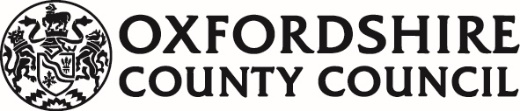 Dear Sir/Madam,Oxfordshire County Council Minerals and Waste Local Plan: Part 2 – Site AllocationsIssues and Options Consultation – Wednesday 8th August to Wednesday 3rd October 2018Oxfordshire County Council is now consulting on Issues and Options for the Oxfordshire Minerals and Waste Local Plan: Part 2 – Site Allocations (the Sites Plan). The main purpose of the Sites Plan is to allocate the sites required to provide the additional capacity for minerals supply and waste management as set out within the Minerals and Waste Local Plan: Part 1 – Core Strategy.Preparation of the Sites Plan follows the adoption of the Core Strategy on 12th September 2017. The Core Strategy sets out the vision, objectives, spatial planning strategy and policies for meeting development requirements for the supply of minerals and the management of waste in Oxfordshire over the period to 2031.The Issues and Options consultation invites views on: What the Sites Plan should cover?What issues the Plan should address?What options should be considered? – in particular, which sites should be considered for allocation for minerals and waste development?What information will assist in the assessment of these options?This Issues and Options consultation is the first key stage in the preparation of the Sites Plan and is the first formal stage of consultation. At this stage in the plan preparation process, no decisions have been made as to whether sites should or should not be allocated in the plan or on any other policy matters. The Council aims to adopt the Sites Plan in November 2020.Renewed Call for Site NominationsAs part of this consultation we are also inviting nominations for sites to be considered for possible allocation in the Sites Plan. If you have a site that you would like to be considered, please complete the appropriate site nomination form and return it to the minerals and waste policy team at the address below. If you have previously nominated a site, please look at the consultation document to check that the information we have presented is still correct. Further information and nomination forms can be found here:Sites for Mineral Working: https://www.oxfordshire.gov.uk/cms/content/minerals-sitesSites for Recycled & Secondary Aggregates and Waste Management Facilities:	  https://www2.oxfordshire.gov.uk/cms/content/waste-sitesWhere to view the consultation documentThe Sites Plan Issues and Options consultation document and supporting documents can be viewed and downloaded at:https://www.oxfordshire.gov.uk/cms/content/new-minerals-and-waste-local-planIt is available to view at Oxfordshire County Council, County Hall, Oxford, OX1 1ND.If you have difficulty accessing the consultation document, please contact us.How to commentThis consultation will run for eight weeks from Wednesday 8th August to 4.00pm on Wednesday 3rd October 2018. If you would like to make comments, please complete and return the response form that can be downloaded here:https://www.oxfordshire.gov.uk/cms/content/new-minerals-and-waste-local-planCompleted forms can be returned viaE-mail to:	mineralsandwasteplanconsultation@oxfordshire.gov.ukPaper copy to:	Minerals and Waste Sites Plan ConsultationDevelopment Management TeamStrategic Infrastructure and PlanningCommunities, Oxfordshire County CouncilCounty Hall, New Road, Oxford, OX1 1NDIf you are unable to use the response form, please send your comments by email or letter and they will be considered.Please ensure your comments reach us by 4.00pm on Wednesday 3rd October 2018.This consultation forms part of the County Councils consultation on preparation of the Sites Plan under Regulation 18 of the Town and Country Planning (Local Planning (England) Regulations 2012. The comments received will be used to inform the preparation of a draft Sites Plan for consultation early next year. Yours faithfully,Minerals and Waste Policy Team.Direct Line: 07741607726 or 07776997045Email: mineralandwasteplanconsultation@oxfordshire.gov.ukData ProtectionYou are being contacted as we believe you have an interest in Minerals and Waste Planning within Oxfordshire. Oxfordshire County Council is a data controller for the purposes of the General Data Protection Regulation (Regulation (EU) 2016/679 of the European Parliament and of the Council dated 27th April 2016). For more details on how the Council will handle your personal information, please use the link below to access our Privacy Notice. Hard copies of this can also be provided on request:https://www2.oxfordshire.gov.uk/cms/sites/default/files/folders/documents/aboutyourcouncil/corporateovernance/GenericPrivacyNotice.pdfIt will also be available to view in the following libraries across Oxfordshire:It will also be available to view in the following libraries across Oxfordshire:It will also be available to view in the following libraries across Oxfordshire:It will also be available to view in the following libraries across Oxfordshire:It will also be available to view in the following libraries across Oxfordshire:AbingdonBerinsfieldDidcotKenningtonWallingfordBamptonBicesterEynshamKidlingtonWantageBanburyBurfordFaringdonOxford CountyWitneyBensonCartertonHenleySonning CommonWoodstock